校園學習角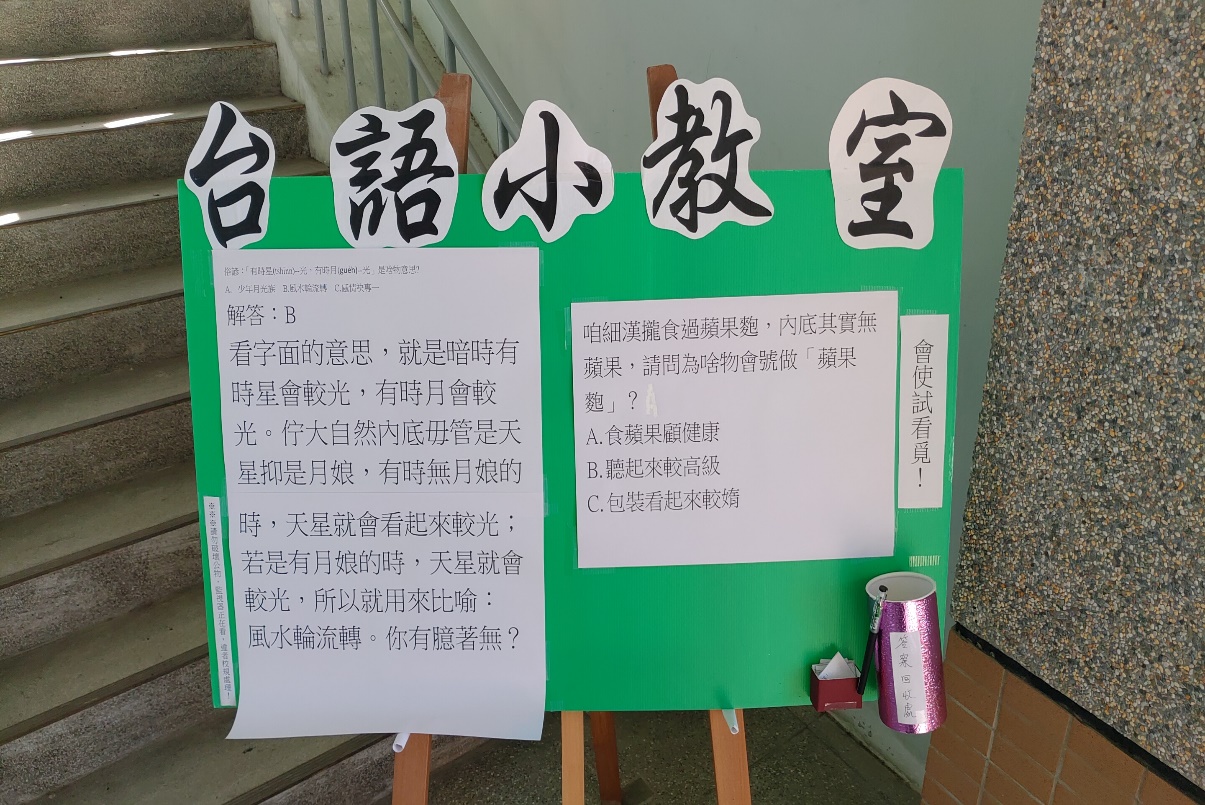 台語小教室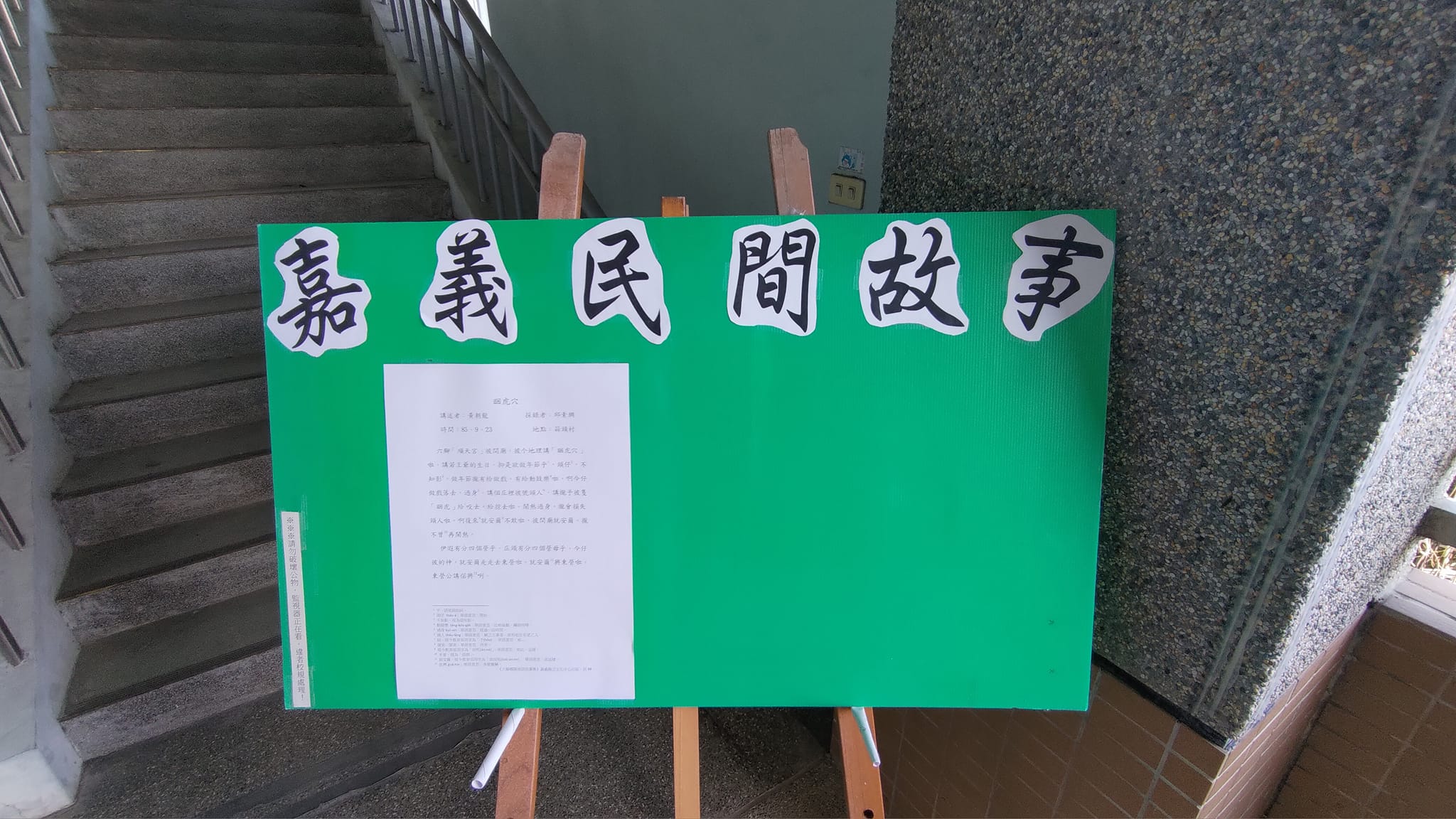 嘉義民間故事